云县2020年高中紧缺学科教师招聘公告为全面贯彻党的教育方针，引进优秀人才，加快云县教育事业发展，提高全县教育质量和办学效益。经报请临沧市人力资源和社会保障局批准，云县教体系统2020年引进高中紧缺学科教师42名，现将招聘相关事项公告如下：一、招聘教师人数及学科(一）云县一中（24人）语文7人；数学5人；英语4人；物理2人；化学1人；生物1人；政治1人；历史2人；地理1人。共计24人。（二）涌宝中学（15人）语文3人；数学3人；英语3人；物理1人；化学1人；生物1人；政治1人；历史1人；地理1人。共计15人。3.云县高级职业中学（3人）物理1人；化学1人；历史1人。二、招聘原则公平、公正、公开、择优。三、招聘条件（一）拥护中国共产党的领导，热爱教育事业,能够履行《教师法》规定的义务，遵守纪律、品行端正，具备良好的职业道德，有敬业奉献和改革创新精神。（二）招聘对象：2017、2018、2019往届和2020年应届毕业生，师范类一本及以上学历。（三）招聘教师专业要求所学专业必须与所报岗位专业相符，具体专业要求如下：1.高中语文岗：汉语言文学、汉语言文学教育、汉语语言文学、语文教育。2.高中数学岗：数学与应用数学、数学教育、数学、数学基础科学。3.高中英语岗：英语、英语教学、英语教育。4.高中物理岗：物理学、应用物理学、物理教育、物理学教育。5.高中生物岗：生物科学、生物教育、生物教育学、生物学教育。6.高中历史岗：历史、历史教育、历史学教育。7.高中化学岗：化学、化学教育。8.高中地理岗：地理科学、地理教育、地理、地理学。9.高中政治岗：思想政治教育、政史教育、政治法律教育、政治教育、政治历史教育、政治与法律教育、政治与思想品德教育。（四）具有对应学科的高中教师资格证和普通话等级证书（语文教师二级甲等及以上，其他学科二级乙等及以上）。（五）身体健康，无传染性疾病和精神病史，能胜任教育教学工作。四、招聘程序（一）报名方式报名以网上提交报名登记表、上传资料图片进行。（二）报名时间时间：2020年3月10日至3月30日。（三）报名流程1.填写《2020年云县教师引进招聘报名登记表》。按报名表设计要求填写个人基本信息，贴好电子照片。2.提交材料。报名人员将报名登记表（贴好电子照片、签注学校是否师范类意见）、大学录取通知书（审查是否是一本）、身份证、毕业证和学位证（往届）、教师资格证书、普通话等级证、毕业生就业推荐表（应届）、学习成绩册（应届）等电子版照片或者扫描件打包上传至邮箱：jyj3210349@163.com。（云县教育体育局人事股邮箱）。云县教育体育局人事股联系电话：0883--3210349。罗开宗  云县教育体育局人事股  18988331729 刘国会  云县一中校长          18988319865张银海  云县涌宝中学校长      18908838699   （四）资格审查1.网上初审。报名结束进行审查，4月6日前审查后通过电话通知本人是否通过。2.资格复审。参加笔试（或面试）时由考生提供相关证件和材料的原件和复印件，审查证件和材料是否与报名登记表一致。（五）笔试（占50%）1.报名人数多于5：1（包括5：1）的学科进行笔试,免费师范生、研究生及以上学历免笔试，成绩按笔试成绩最高计。按笔试成绩3:1进入面试(免笔试人员不占比例）。2.报名人数少于5：1的学科不进行笔试，直接进入面试，但面试成绩低于70分的不予签订录用合同。3.笔试具体时间、地点根据疫情防控情况另行通知（六）面试（占50%）在云县人力资源和社会保障局、云县教育体育局的监督下，由云县第一完全中学、云县涌宝中学组建专家评委进行面试，面试采用微型课形式进行，具体时间、地点根据疫情防控情况另行通知。    （七）按笔试和面试总成绩（无笔试的按面试成绩）由高到低确定签约人选，并当场签订就业协议书，同等条件下，优秀学生干部、优秀毕业生、云县籍毕业生优先签约。（八）资格终审2020年7月，签约人员持岗位要求的学历证、学位证及相关资格证书到云县教育局进行资格终审，不能提供相关证件(原件）者不得办理相关录用手续，因为资格终审不合格出现空缺的按面试成绩从高到低依次替补一次。（九）体检签约人员资格复审通过后到指定综合医院体检，体检按《公务员录用体检通用标准（试行）》执行，确认是否符合拟聘所需的身体条件，费用自理。（十）公示体检、考核合格的拟聘用人员名单在云县政府公众网进行7天公示，公示期满，无异议或者有异议但不影响聘用的办理聘用手续 。（十一）聘用由云县教育体育局函报云县人力资源和社会保障局，由云县人力资源和社会保障局报临沧市人力资源和社会保障局，经临沧市人力资源和社会保障局批准，按规定办理聘用手续。聘用工作结束后，报考人员在接到聘用通知后，须在规定时间内到学校报到，无正当理由逾期不报到者，取消其聘用资格。附件：2020年云县教师引进招聘报名登记表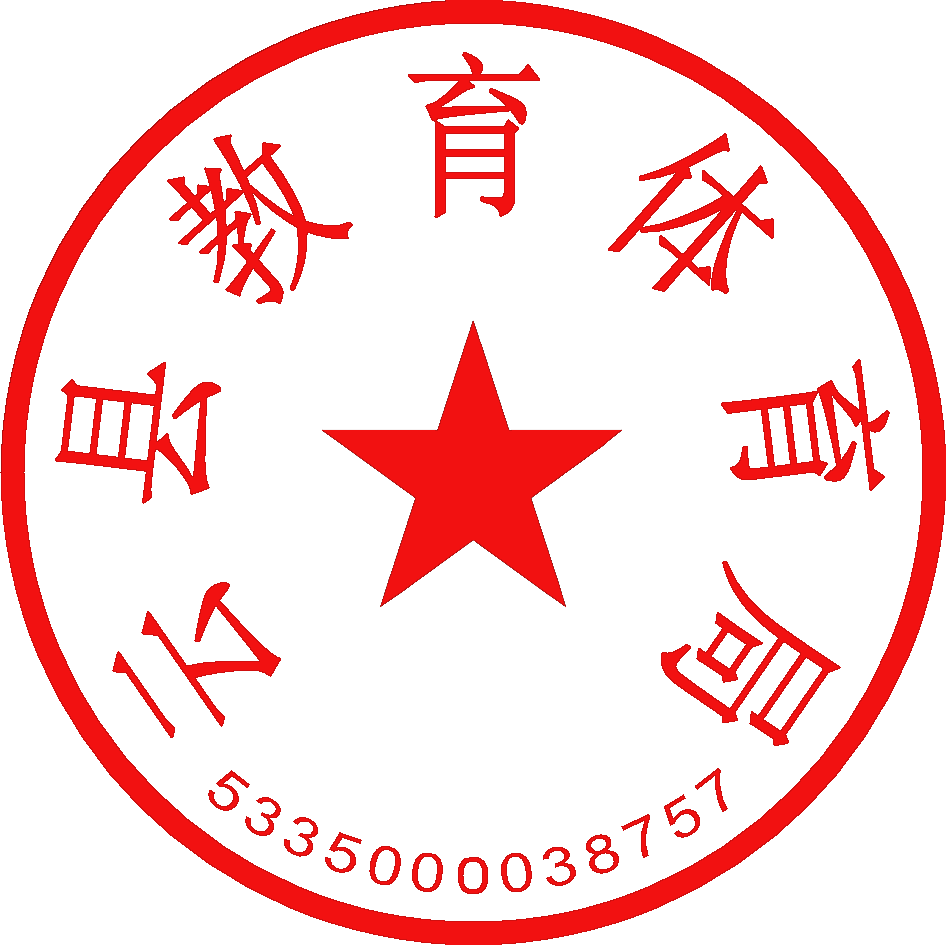                            2020年3月6日2020年云县教师引进招聘报名登记表编号：姓名性别性别出生年月民族民族民族婚否婚否相片籍贯学历学位学历学位所学专业政治面貌政治面貌政治面貌政治面貌相片毕业院校毕业院校毕业时间毕业时间毕业时间毕业时间相片身份证号码身份证号码教师资格证号教师资格证号教师资格证号教师资格证号教师资格证号现家庭住址现家庭住址现户口所在地现户口所在地联系电话联系电话联系电话本人简历（由高中开始）本人简历（由高中开始）自何年何月至何年何月自何年何月至何年何月自何年何月至何年何月自何年何月至何年何月自何年何月至何年何月在何单位学习或工作在何单位学习或工作在何单位学习或工作在何单位学习或工作在何单位学习或工作在何单位学习或工作在何单位学习或工作在何单位学习或工作在何单位学习或工作在何单位学习或工作在何单位学习或工作在何单位学习或工作本人简历（由高中开始）本人简历（由高中开始）本人简历（由高中开始）本人简历（由高中开始）本人简历（由高中开始）本人简历（由高中开始）本人简历（由高中开始）本人简历（由高中开始）是否属师范类专业（必须由毕业学校签字盖章证明方有效）是否属师范类专业（必须由毕业学校签字盖章证明方有效）是否属师范类专业（必须由毕业学校签字盖章证明方有效）是否属师范类专业（必须由毕业学校签字盖章证明方有效）（盖章）校方签字：                     年   月   日（盖章）校方签字：                     年   月   日（盖章）校方签字：                     年   月   日（盖章）校方签字：                     年   月   日（盖章）校方签字：                     年   月   日（盖章）校方签字：                     年   月   日（盖章）校方签字：                     年   月   日（盖章）校方签字：                     年   月   日（盖章）校方签字：                     年   月   日（盖章）校方签字：                     年   月   日（盖章）校方签字：                     年   月   日（盖章）校方签字：                     年   月   日（盖章）校方签字：                     年   月   日（盖章）校方签字：                     年   月   日（盖章）校方签字：                     年   月   日竞聘学校竞聘学校竞聘学校竞聘学校竞聘学科竞聘学科竞聘学科竞聘学科竞聘学科竞聘学科报考资格审核意见报考资格审核意见报考资格审核意见报考资格审核意见审核人（签名）：               年  月  日审核人（签名）：               年  月  日审核人（签名）：               年  月  日审核人（签名）：               年  月  日审核人（签名）：               年  月  日审核人（签名）：               年  月  日审核人（签名）：               年  月  日审核人（签名）：               年  月  日审核人（签名）：               年  月  日审核人（签名）：               年  月  日审核人（签名）：               年  月  日审核人（签名）：               年  月  日审核人（签名）：               年  月  日审核人（签名）：               年  月  日审核人（签名）：               年  月  日